SWACHHATA PAKHWADA ORGANISED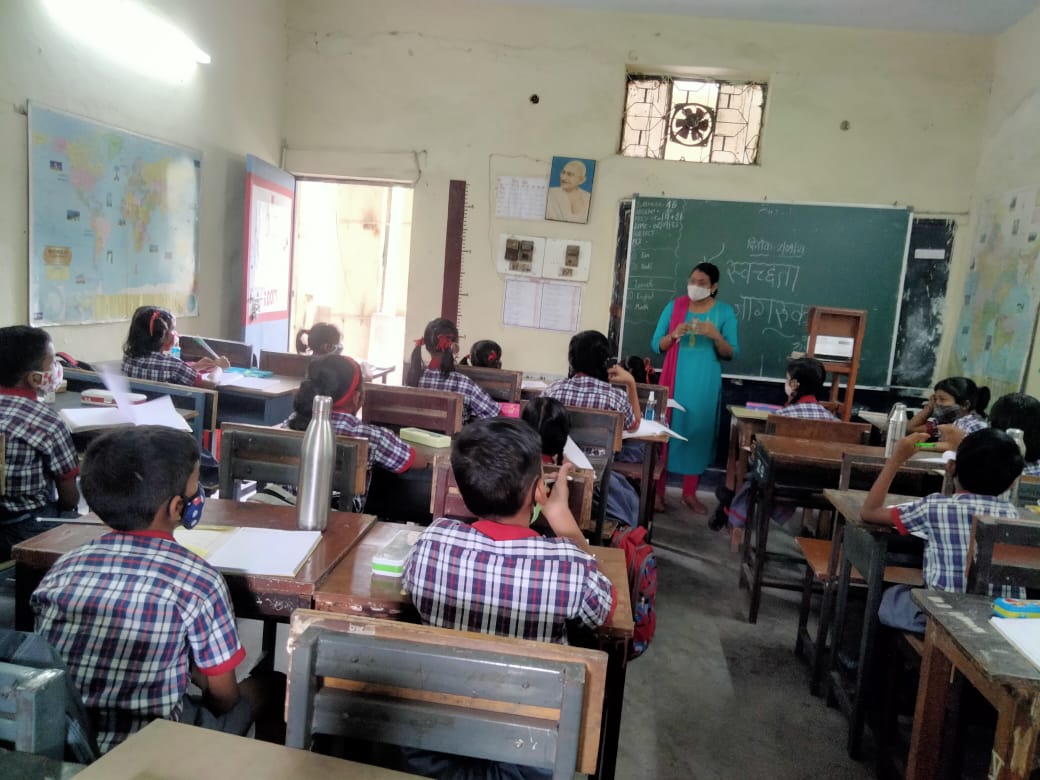 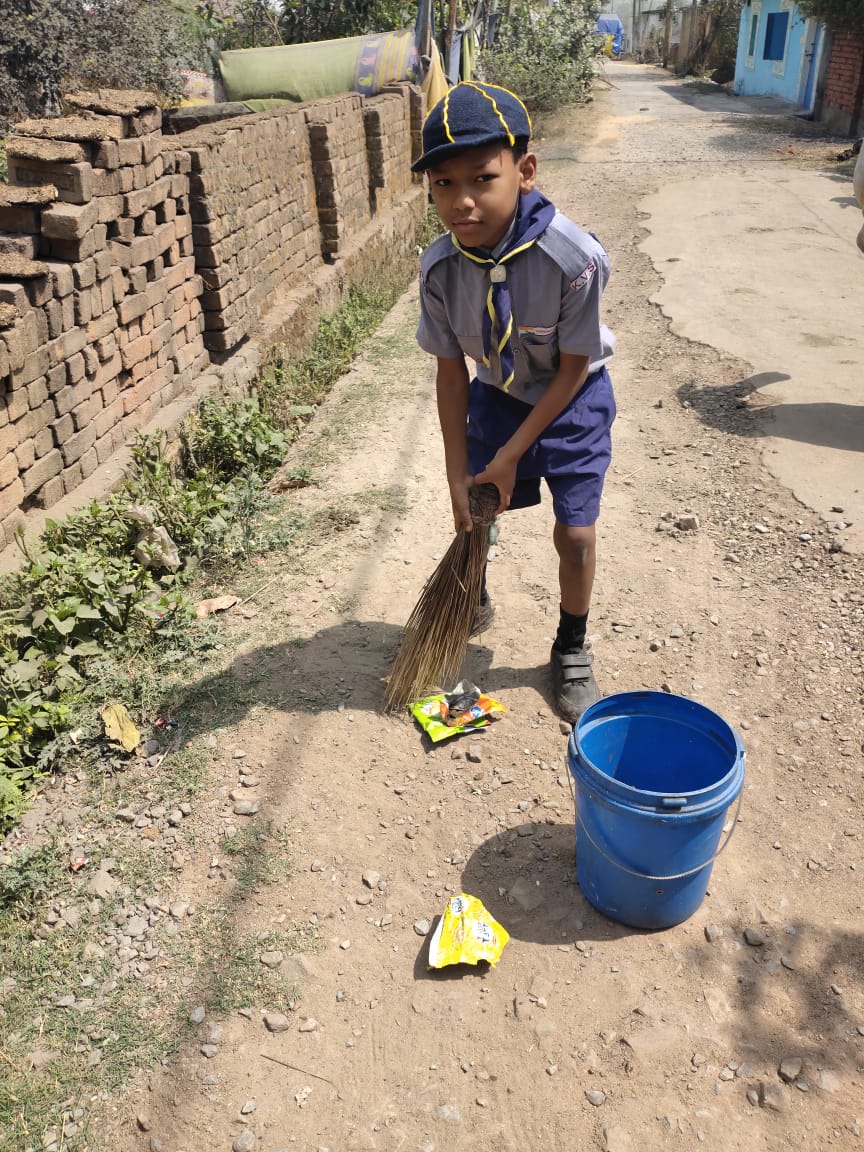 